Write the Project Title HereWhat is the study about?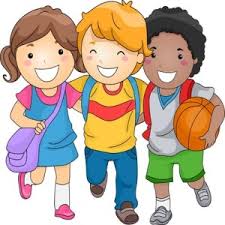 Sometimes schools use tests to find out how some kids learn. We are doing a research study to find out which tests are better for checking the learning skills of children.  A research study is a way to learn more about children.These tests will also help you, your family and your teachers understand how to help you with some things that you may have been finding hard to do in class.What does the study involve?We want to you to take two different tests over two different days. These tests will start off easy and slowly get a little bit harder as they go along. You just need to do your best.Once you have finished the tests, Ms Simpson will be scoring them and the she will write a report to share with you, your family, and your teachers.The researchers will also write another report about whether these tests are helpful for children. This report might be shared with universities and at other meetings but we will not use your name in this report.How much time will the tests take?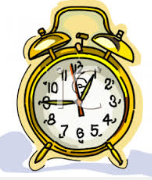 The two different tests will happen on two different days and should take you between two to four hours altogether, but you can take breaks if you need to.Can I choose whether I take part in the study?You can choose if you want to take part in the study or not. If you do not want to take part, that’s OK, it’s totally up to you! If you choose to be involved, your tests will be private.You can stop taking part in the study at any time, even after you have started. There won’t be any problems if you decide to stop. It is your choice. Will anyone else know the result?A few people will know the results. Those people will be: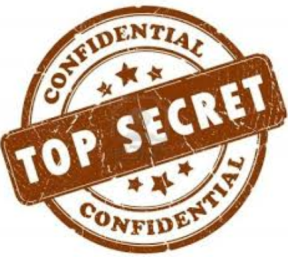 your familyyour teachersthe researchers Ellie Simpson, Pam Williams, and Daisy Dunn. We will not share your results with anybody else. Can I tell other people about the study?Yes, you can tell other people about the study                    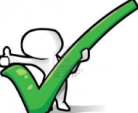 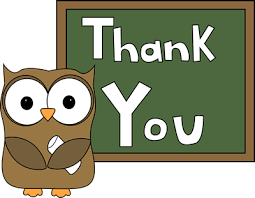 This information sheet is for you to keepYou can contact the researchers at these email addresses if you have any questions:You can contact the researchers at these email addresses if you have any questions:A/Prof Daisy DunnPrincipal Supervisor
ddunn@une.edu.auDr Pam WilliamsCo-Supervisor
pwilliams@une.edu.auMs Ellie SimpsonStudent Researcher
esimpson@myune.edu.au 